УКРАЇНАПОЧАЇВСЬКА  МІСЬКА  РАДАСЬОМЕ  СКЛИКАННЯ ДВАДЦЯТА  СЕСІЯРІШЕННЯвід ____ лютого   2017 р.	        проектПро внесення змін до рішення сесії Почаївськоїміської ради №660 від 23 січня 2017 року « Про внесення змін до рішення сесії Почаївськоїміської ради №431 від 07 липня 2016 року « Про встановлення місцевих податків ізборів на 2017 рік»Розглянувши лист Кременецької об’єднаної державної податкової інспекції Головного управління Державної фіскальної служби у Тернопільській області №787/13 від 20.02.2017 року із вимогою  приведення у відповідність до чинного законодавства рішення сесії міської ради №660 від 23.01.2017 року «Про внесення змін до рішення сесії Почаївської міської ради №431 від 07.07.2016 року «Про встановлення місцевих податків і зборів на 2017 рік» із застосуванням ставки для платників єдиного податку другої групи відповідно до рішення сесії міської ради №431 від 07.07.2016 року «Про встановлення місцевих податків і зборів на 2017 рік», та відповідно до п.п. 4.1.9 п. 4.1 та п.4.5 статті 4, п.п. 12.3.4 п. 12.3, п.п. 12.4.3 п. 12.4 та п. 12.5 статті 12 «Податкового кодексу України», пунктів 3,4 розділу ІІ.«Прикінцеві та перехідні положення»  Закону України №1791-VIII від 20.12.2016 року «Про внесення змін до Податкового Кодексу України та деяких законодавчих актів України щодо забезпечення збалансованості бюджетних надходжень у 2017 році»  та керуючись  Законом України «Про місцеве самоврядування в Україні», сесія Почаївської міської радив и р і ш и л а :1.  У рішенні сесії міської ради №660 від 23.01.2017 року «Про внесення змін до рішення сесії Почаївської міської ради №431 від 07.07.2016 року «Про встановлення місцевих податків і зборів на 2017 рік» в пункті 5. Внесення змін в Положення «Про порядок справляння єдиного податку» :слова « - для другої групи платників єдиного податку – 10% розміру мінімальної заробітної плати.» виключити.2. У 2017 році застосовувати ставку податку для платників єдиного податку другої групи - 20% від розміру мінімальної заробітної плати, відповідно до рішення сесії Почаївської міської ради №431 від 07.07.2016 року «Про встановлення місцевих податків і зборів на 2017 рік».3. Контроль за виконанням даного рішення покласти на постійну комісію з питань соціально-економічного розвитку, інвестицій та бюджету.Вик. Касаткін Б.С.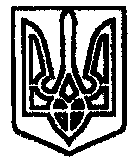 